Kierrehernemakaronia paprikakastikkeessa 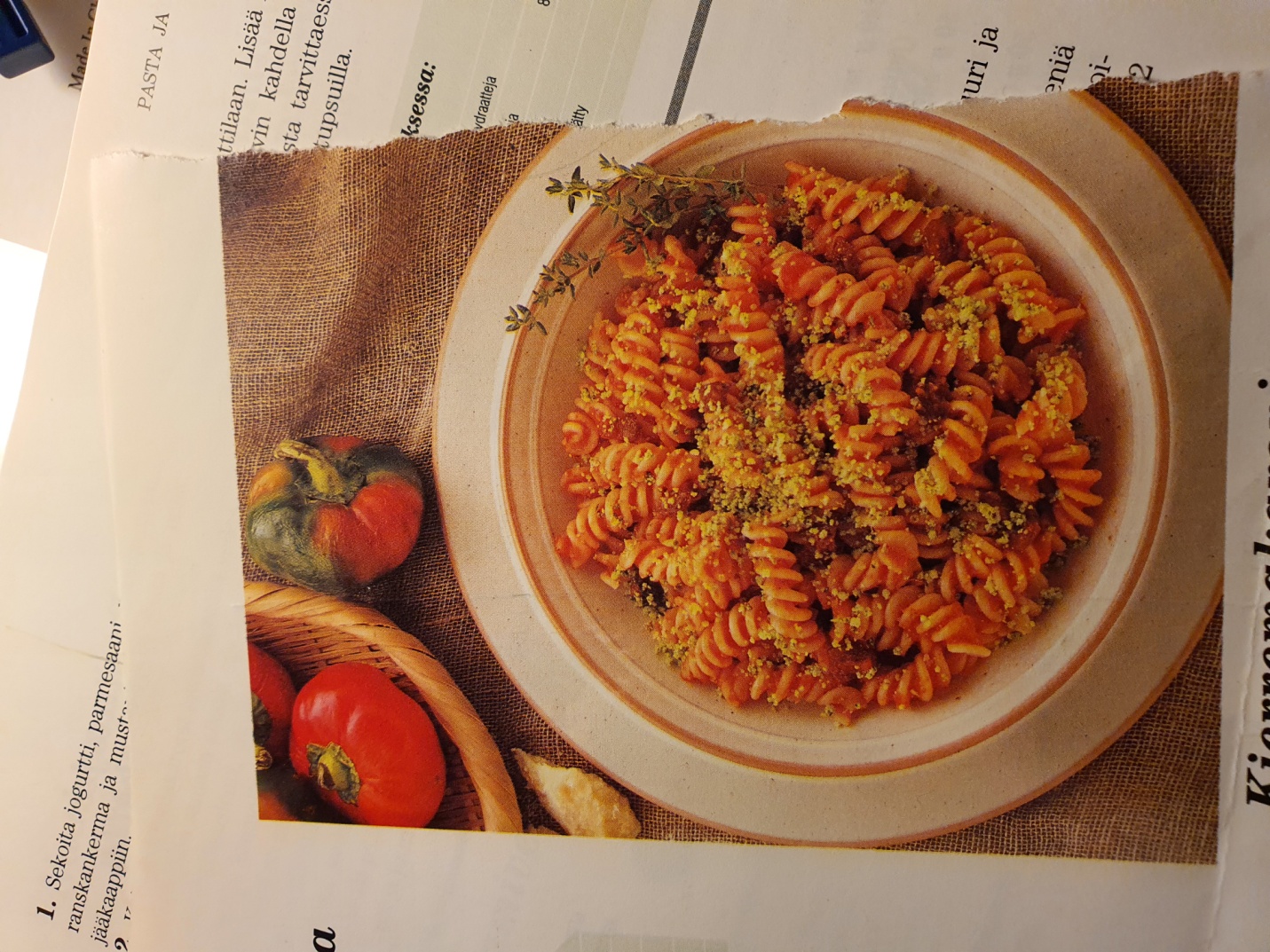 Valmistelut: 10 minuuttiaKypsyminen: 20 minuuttia4 annosta Valmistelut: 10 minuuttiaKypsyminen: 20 minuuttia4 annosta 1 Iso punainen paprika1 Iso keltainen paprika½ Valkosipulin kynsi 10 Basilikan lehteä½ tlTuoretta timjamia tai ¼ tl kuivattua timjamia1 rkl Kapriksia30  (3/4 dl)Parmesaania2 rkl Bulgarianjogurttia 1 rkl Kylmässä vedessä liotettuja rusinoita 240 g Kierremakaroneja (fusilli)Paprikajauhetta1 rkl Ruohosipulia silputtuna (hieman Suolaa) Pane paprikat uunipannulle ja paahda niitä uunin grillissä välillä käännelleen ( noin 10 minuuttia). Kääri paprikat alumiinifolioon ja anna vetäytyä 5 minuuttia. Kuori ja poista siemenet. Soseuta paprikat ja niistä tihkunut  neste tehosekoittimessa.Hienonna valkosipuli, basilika, timjami, kaprikset ja parmesaani ja sekoita paprikasoseeseen. Lisää joukkoon myös jogurtti ja rusinat. Tarkista maku.Keitä kierremakaronit napakan kypsiksi (al dente) suolatussa vedessä. Valuta lävikössä ja kaada tarjoiluastiaan. Sekoita joukkoon  paprikakastike. Ripota päälle paprikajauhetta, ruohosipulisilppua ja tarvittaessa kevyesti suolaa. Pane paprikat uunipannulle ja paahda niitä uunin grillissä välillä käännelleen ( noin 10 minuuttia). Kääri paprikat alumiinifolioon ja anna vetäytyä 5 minuuttia. Kuori ja poista siemenet. Soseuta paprikat ja niistä tihkunut  neste tehosekoittimessa.Hienonna valkosipuli, basilika, timjami, kaprikset ja parmesaani ja sekoita paprikasoseeseen. Lisää joukkoon myös jogurtti ja rusinat. Tarkista maku.Keitä kierremakaronit napakan kypsiksi (al dente) suolatussa vedessä. Valuta lävikössä ja kaada tarjoiluastiaan. Sekoita joukkoon  paprikakastike. Ripota päälle paprikajauhetta, ruohosipulisilppua ja tarvittaessa kevyesti suolaa. Yhdessä annoksessa:Yhdessä annoksessa:Kaloreita 291Rasvaa yhteensä3 gTyydyttyneitä rasvahappoja1 g Kolesterolia8 mg Proteiineja10 g Hiilihydraatteja56 gNatriumia73 mg Kuituja3 gSokeria lisätty 0  